ЧЕРКАСЬКА ОБЛАСНА РАДАГОЛОВАР О З П О Р Я Д Ж Е Н Н Я31.03.2021                                                                                       № 71-рПро помічників-консультантівдепутатів обласної радиВідповідно до статті 55 Закону України «Про місцеве самоврядування в Україні», пункту 4.1 Положення про помічника-консультанта депутата Черкаської обласної ради, затвердженого рішенням обласної ради від 19.02.2016  № 3-6/VII, зі змінами, внесеними рішеннями обласної ради                   від 22.11.2018 № 26-17/VII, від 19.02.2021 № 5-44/VIIІ:ПРИЗНАЧИТИ БАРВІНКА Костянтина Івановича помічником-консультантом депутата обласної ради VІІІ скликання ТКАЧЕНКА Анатолія Миколайовича на громадських засадах. ПРИЗНАЧИТИ БОБРОВУ Наталію Василівну помічником-консультантом депутата обласної ради VІІІ скликання РАДЧЕНКА Семена Володимировича на громадських засадах. ПРИЗНАЧИТИ ГОРДУ Ірину Сергіївну помічником-консультантом депутата обласної ради VІІІ скликання КРАВЦОВОЇ Наталії Олегівни на громадських засадах. ПРИЗНАЧИТИ ХОДАКІВСЬКУ Лілію Леонідівну помічником-консультантом депутата обласної ради VІІІ скликання ТКАЧЕНКА Анатолія Миколайовича на громадських засадах. Голова									А. ПІДГОРНИЙПідстава:подання ТКАЧЕНКА А. М. від 24.03.2021,заява БАРВІНКА К. І. від 17.02.2021.Підстава:подання РАДЧЕНКА С. В. від 17.03.2021 № 03/03-21,заява БОБРОВОЇ Н. В. від 09.03.2021.Підстава:подання КРАВЦОВОЇ Н. О. від 19.03.2021,заява ГОРДИ І. С. від 19.03.2021.Підстава:подання ТКАЧЕНКА А. М. від 24.03.2021,заява ХОДАКІВСЬКОЇ Л. Л. від 17.02.2021.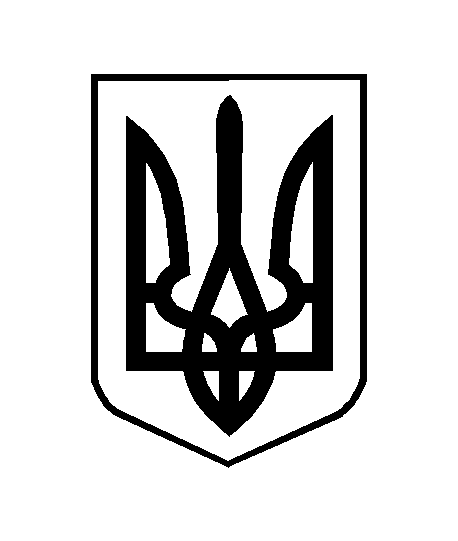 